21 сентября 2017 года в 9.30 ученики 6 «В» класса принимали участие во флэшмобе «Голубь мира»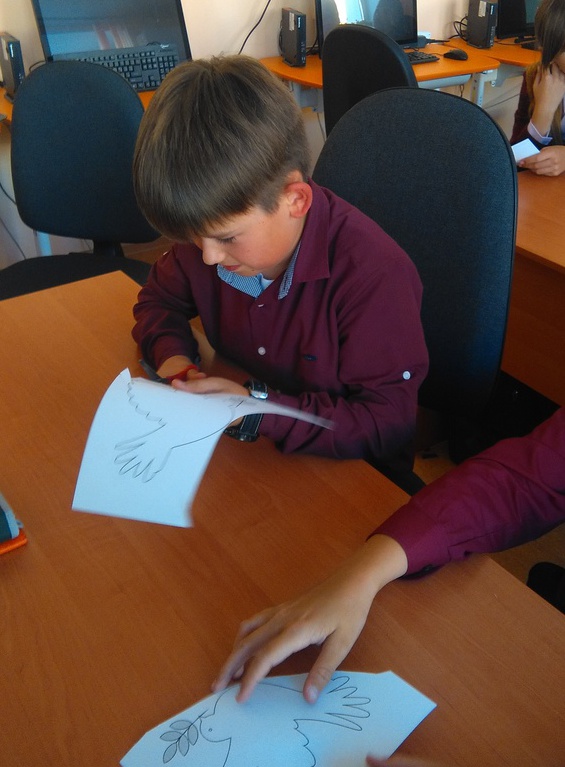 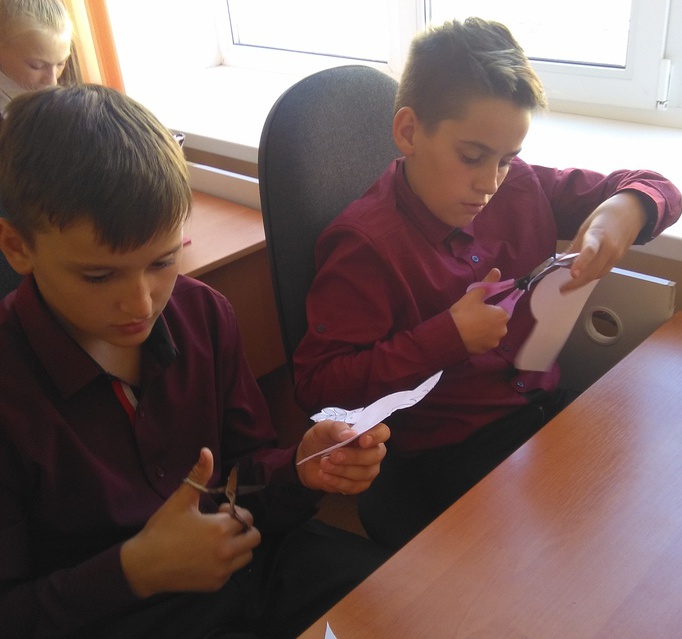 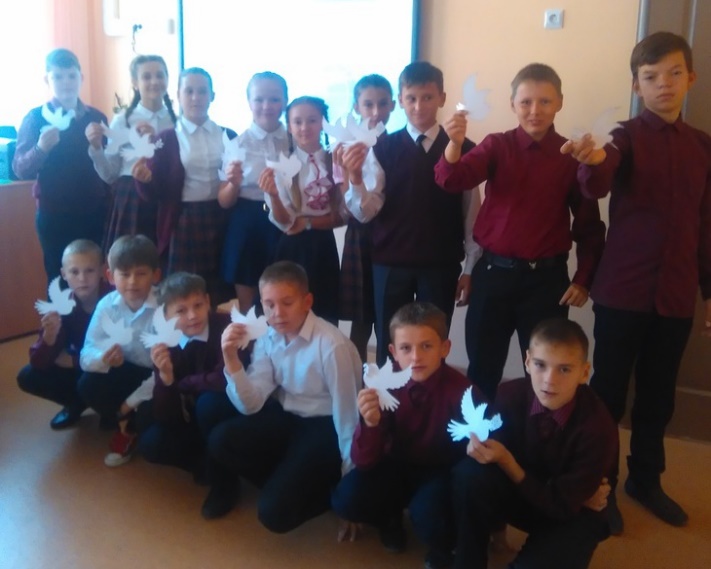 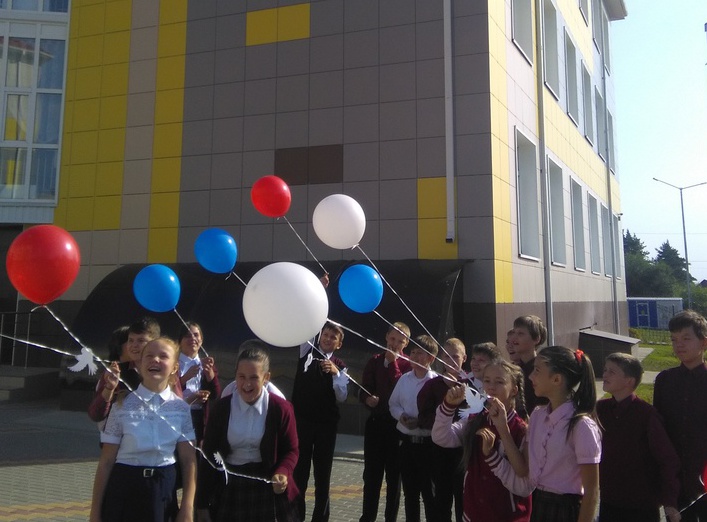 